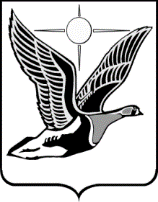 ТАЙМЫРСКИЙ ДОЛГАНО-НЕНЕЦКИЙ МУНИЦИПАЛЬНЫЙ РАЙОНТаймырский Долгано-Ненецкий районный Совет депутатовР Е Ш Е Н И Е16.02.2023                                                                                                        № 15 – 232 г. ДудинкаОб утверждении Соглашения о передаче осуществления части полномочий органов местного самоуправления Таймырского Долгано-Ненецкого муниципального района органам местного самоуправления сельского поселения Хатанга по созданию условий для предоставления транспортных услуг населению и организации транспортного обслуживания населения в границах поселения в части организации автомобильного сообщения в границах поселенияРуководствуясь частью 2 статьи 26 Устава Таймырского Долгано-Ненецкого муниципального района, Таймырский Долгано-Ненецкий районный Совет депутатов решил:1. Утвердить Соглашение о передаче осуществления части полномочий органов местного самоуправления Таймырского Долгано-Ненецкого муниципального района органам местного самоуправления сельского поселения Хатанга по созданию условий для предоставления транспортных услуг населению и организации транспортного обслуживания населения в границах поселения в части организации автомобильного сообщения в границах поселения.2. Настоящее Решение вступает в силу в день, следующий за днем его официального опубликования и распространяет своё действие на правоотношения, возникшие с 1 января 2023 года.Председатель Таймырского Долгано-Ненецкого районного Совета депутатов ____________________В.Н. ШишовГлава Таймырского Долгано-Ненецкого муниципального района ________________Е.В. Вершинин  